День недели№ п/пРасписание уроковМатериал урокаПримечаниеЧетверг  30.04.2020 г.1Немецкий язык Повторение грамматического материалаВыполнить упр.4 стр. 159-160(прочитать, вставить подходящие по смыслу союз и союзные слова). Выписать предложения, со вставленными союзами Д.З  Подготовить проект по любой из тем стр. 139Выполненные задания (фотоответ)  вы можете направить на номер в WhatsApp: 908-174-93-77 или эл.почту – fomicheva161@mail.ruЧетверг  30.04.2020 г.2Геометрия§3 «Правильные многогранники».  П.37 «Элементы симметрии правильных многогранников». Прочитать параграф. Решить задачи № 313, 314Ответы выслать на номер 928-182-64-22 в WhatsApp, на адрес электронной почты tatyana_ugrovatova@mail.ruЧетверг  30.04.2020 г.3География«Международные географические отношения».Ответы выслать на номер 9281335321 в WhatsApp, на адрес электронной почты Verbinasvetlanaaleks@mail.ruЧетверг  30.04.2020 г.4БиологияТема «Составление родословной семьи» Просмотрите видео по ссылке: https://www.youtube.com/watch?v=k8dzn8uG_Dc и составьте родословную своей семьи.Выполненные задания вы можете направить на номер в WhatsApp: 928- 115 68 56 или эл.почту – lida.mikhaylovskaya@inbox.ru.Четверг  30.04.2020 г.5Физика§112 Электрический ток в полупроводниках.Ответ на 1,2 и 3 вопросы параграфа.Решение прислать на                                   эл.почту – hoka-10@yandex.ruЧетверг  30.04.2020 г.6Информатика1. Повторить материал на стр.36-38,  просмотреть ролик по ссылке: https://youtu.be/h6XP5WB3keU2. Выполнить задания:Записать внутреннее представление следующих десятичных чисел, используя 8-разрядную  и 16-ти разрядную ячейку: а) 73,  б) -129,   в) -238 , г) 199Примечание: образец оформления на стр. 18 учебника, перевод чисел выполнять подробно.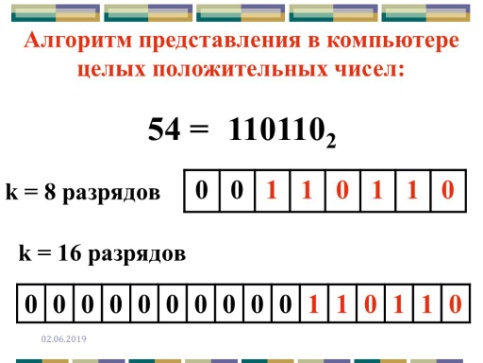 Образец оформления: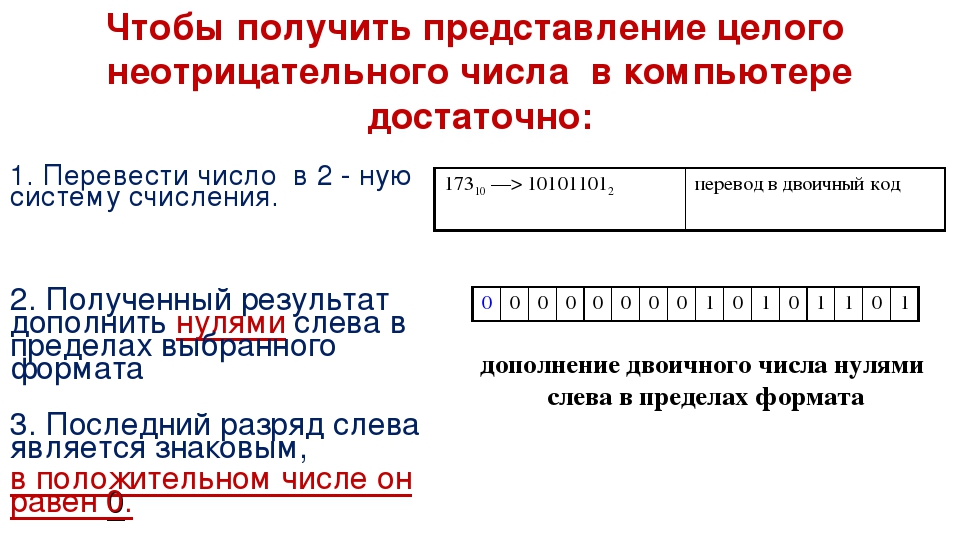 Выполненные задания вы можете направить на номер в WhatsApp: 928-760-79-32  или эл.почту – verbinatatyana@yandex.ru .7ФизкультураЛегкая атлетика. § 27. Ст. 157-158.  Утренняя гимнастика. Первый комплекс.Выполненные задания вы можете направить на номер в WhatsApp: 928-1165140  или эл.почту –nik06081956@yandex.ru 